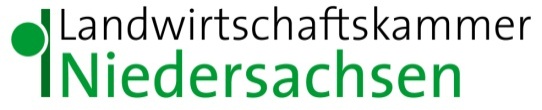 A u f n a h m e b o g e n	Ausbildungsberuf: 	     	Fachrichtung: 	     Die Internetplattform für Ausbildung in NiedersachsenKontakt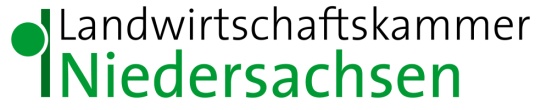 Landwirtschaftskammer Niedersachsen
Fachbereich 3.3 – Frau Arndt
Mars-La-Tour-Str. 1 – 3
26121 Oldenburg

Tel.: 0441/801-478FAX: 0441/801-204Der nachfolgend beigefügte Fragebogen ist sehr umfangreich, damit die vielfältigen Ausbildungsmöglichkeiten umfassend dargestellt werden können.Sie können Teile des Aufnahmebogens, die nicht auf Sie zutreffen, überspringen. Angaben zum BetriebGenaue Bezeichnung des Ausbildungsbetriebes und der Ausbildungsschwerpunkte
Detaillierte Betriebsbeschreibung:2.1  Schwerpunkte des Betriebes/ der Betriebstätigkeiten:Betriebsgröße Maschinen und Produktionstechnik ArbeitskräfteWas zeichnet die Ausbildung bei uns aus?Hier können Sie Ihren Ausbildungsbetrieb detailliert beschreiben. Was sind die Vorzüge einer Ausbildung bei Ihnen? Was zeichnet Ihren Ausbildungsbetrieb aus? 3.1  Wie ist die Ausbildung bei uns organisiert? z. B. Prüfungsvorbereitung, Berufsschulstandort, Lehrgänge, Fachexkursionen3.2  Arbeitsorganisation, z. B. Arbeitszeiten, Saisonarbeitszeiten, Überstundenregelung3.3  Was bieten wir an Extras? z. B. Ausbildungsverbünde- und kooperationen, Projekte, 
betriebsinterne Leistung3.4  Sonstiges, z. B. Sozialräume und UnterbringungDer Ausbilder / die Ausbilderin, persönliche Vorstellung, Qualifikation4.1  Sonstiges, z. B. Mitglied im PrüfungsausschussBewerbung5.1  Anforderungen an Bewerber, z. B., Führerschein, mind. Hauptschulabschluss usw. 5.2  Ansprechpartner für die BewerbungAusbildung im GartenbauKreis / 
Kreisfreie Stadt:Betriebsname:Name des/ der Betriebsinhabers/ -inhaberin:Vorname:Straße:PLZ:Ort:Telefon:2. Telefon:Mobiltelefon:E-MailHomepage: